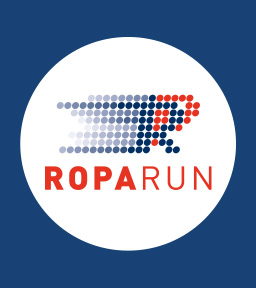 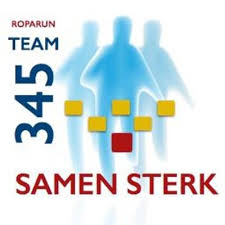 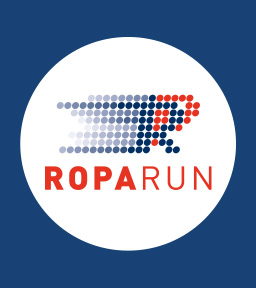 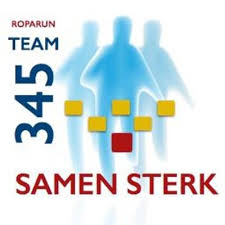 Dordrecht, 20 december 2022Betreft: Sponsoring Team 345 “Samen Sterk” voor de Roparun 2023Geachte heer/mevrouw,Evenals voorgaande jaren heeft “TEAM 345 “SAMEN STERK”  van de Veiligheidsregio Zuid-Holland Zuid weer een team compleet voor de Roparun 2023.De Roparun is een 530 kilometer lange non-stop estafette voor hardlopers. De Roparun zal volledig plaatsvinden in Nederland.  De lopers worden onderweg begeleid door een team van fietsers en verzorgers. De Roparun 2023 vindt plaats in het pinksterweekend en  wordt dit jaar voor de 32e keer georganiseerd.Het doel van deze estafette is gelden te verwerven ter ondersteuning van kankerpatiënten die geen uitzicht meer hebben op herstel.“De Roparun tracht leven toe te voegen aan de dagen, waar geen dagen meer kunnen worden toegevoegd aan het leven”Wij, als Team 345 “Samen Sterk” van de Veiligheidsregio Zuid-Holland Zuid met 8 hardlopers, hun fietsers en verzorgers, willen ons in 2023 opnieuw inzetten voor dit mooie doel.Onze vraag is of uw bedrijf ons (weer) zou willen sponsoren?Wat kunnen wij u bieden als tegenprestatie:*Plaatsing van uw naam en logo op onze website met een directe doorkoppeling naar uw website.Plaatsing van uw naam en logo op onze facebook paginaPlaatsing van uw naam op onze volg auto’s tijdens RoparunPlaatsing van uw naam op een banner, geplaatst bij onze bivakken onderwegPlaatsing van uw naam op een banner, gedragen tijdens de finish in Rotterdam(*zie bijlage sponsor mogelijkheden)Donateur/Sponsor wordenWe zien u graag als donateur/sponsor van ons team 345 “Samen Sterk”. Naast vrije donaties bieden wij net als vorige jaren verschillende sponsorpakketten aan. Wilt u ons steunen? Vul dan bijgevoegd retourformulier in en mail (printen/scannen) deze terug naar a.stek@planet.nl of stort uw sponsorbedrag o.v.v. sponsor team 345 op rekeningnummer: NL91BNGH0285144863 op naam van Veiligheidsregio  ZHZ o.v.v. Sponsor team 345 - 2001030ContactZijn er nog vragen of wilt u liever persoonlijk contact? Stuur dan een mail naar ons  via a.stek@planet.nlNamens team 345 ‘Samen Sterk’, alvast ontzettend bedankt voor uw steun!Met vriendelijke groet,Aart StekCoördinator sponsoring Team 345 “Samen Sterk”P.s. voor bedrijven is het mogelijk om, op aanvraag, een factuur te krijgen voor de sponsoring. Neem hiervoor dan even contact op met mij of via bovenstaande email.Team 345 “Samen Sterk” Postbus 3503300 AJ DordrechtIBAN NL91BNGH0285144863